           ҠАРАР                                                                              РЕШЕНИЕ    22 декабрь 2023  г.                              № 36                        22 декабря 2023  г.О пролонгации Соглашения между органами местного самоуправления муниципального района Мишкинский район Республики Башкортостан и сельского поселения Баймурзинский сельсовет муниципального района Мишкинский район Республики Башкортостан о передаче сельскому поселению части полномочий муниципального района В связи с истечением 31 декабря 2023 года срока действия Соглашения между органами местного самоуправления муниципального района Мишкинский район Республики Башкортостан и сельского поселения Баймурзинский сельсовет муниципального района Мишкинский район  Республики Башкортостан о передаче сельскому поселению части полномочий муниципального района, утвержденный решением Совета сельского поселения Баймурзинский сельсовет муниципального района Мишкинский район Республики Башкортостан от 23 декабря 2022 года № 330, Совет сельского поселения Баймурзинский сельсовет муниципального района Мишкинский район Республики Башкортостан двадцать девятого созыва р е ш и л: 1. Продлить срок действия Соглашения между органами местного самоуправления муниципального района Мишкинский район Республики Башкортостан и сельского поселения Баймурзинский сельсовет муниципального района Мишкинский район Республики Башкортостан о передаче сельскому поселению части полномочий муниципального района, утвержденный решением Совета сельского поселения Баймурзинский сельсовет муниципального района Мишкинский район Республики Башкортостан от 23 декабря 2022 года № 330 до 31 декабря 2024 года. 2. Настоящее решение вступает в силу с момента подписания и распространяется на правоотношения возникшие с 01 января 2024 года.3. Настоящее решение обнародовать путем размещения на информационном стенде в здании Администрации сельского поселения Баймурзинский сельсовет муниципального района Мишкинский район Республики Башкортостан (д. Баймурзино, ул. Мичурина, д.10) и разместить на официальном сайте Администрации муниципального района Мишкинский район Республики Башкортостан https://mishkan.ru в разделе поселения – Баймурзинский.Глава сельского поселения Баймурзинский сельсовет муниципального района Мишкинский район Республики Башкортостан 						Р.А. СайдугановБашкортостан РеспубликаһыныңМишкэ районымуниципальрайоныныңБаймырза  ауыл советыауылбиләмәһе Советы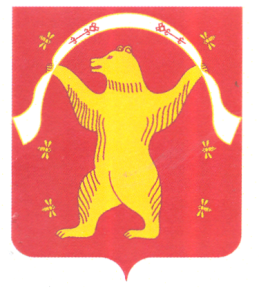 Совет сельского поселения Баймурзинский сельсовет муниципального района Мишкинский район            Республики Башкортостан 